U PRVIH PET ZADATAKA DOPUNI REČENICE.1. Naziv obale kod koje se zaljevi i otoci pružaju okomito na smjer pružanja obale je   			      ___________________________ tip obale.    2. Gradska regija koju čine grad i njegova urbanizirana okolica naziva se ____________________.3. Poslovno središte Londona naziva se ___________________. Kako bi se ograničilo širenje grada,                  oko Londona je izgrađen ______________________ pojas.4. Većina srednjoeuropskih rijeka ima  ________________________________________ režim, s                  najvećim vodostajem u ___________________ i ___________________ (na crte upiši                  odgovarajuća godišnja doba).5. Naziv za visoravan koja je oblikovana djelovanjem ledenjaka je _________________________. 	     Ime poluotoka u Europi na kojem se nalazi najviše ovakvih visoravni je _______________________                 poluotok.U SLJEDEĆA TRI ZADATKA POVEŽI PAROVE UPISIVANJEM SAMO JEDNOG SLOVANA CRTU ISPRED PONUĐENIH ODGOVORA. TRI CRTE MORAJU OSTATI PRAZNE.6. Poveži nizine s pripadajućim rijekama.A) Aragonska nizina             B) Andaluzijska nizina____ Tajo  	              	  ____ Douro  	            	           ____ Ebro    ____ Guadiana  	                    ____ Guadalquivir7. Poveži gorja s državama u kojima se nalaze.A) Grampiansko gorje            B) Harz____ Njemačka  	         	  ____ Belgija  		____ Ujedinjeno Kraljevstvo____ Francuska            	____ Luksemburg8. Poveži klimatske dijagrame s gradovima na koje se odnose.   B)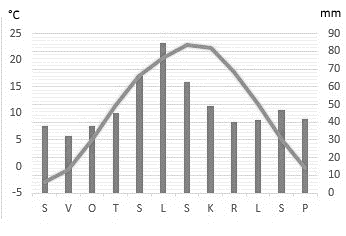 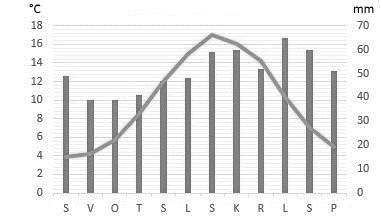 ____ Bukurešt       	               ____ Rim  		          ____ Moskva ____ Oslo 	                  ____ LondonSLJEDEĆA TRI ZADATKA RIJEŠI UZ POMOĆ PRILOŽENIH SLIKA I KARTE DIJELA EUROPE.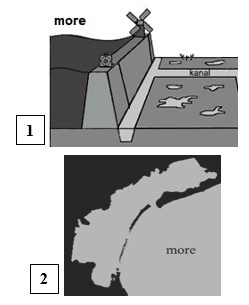 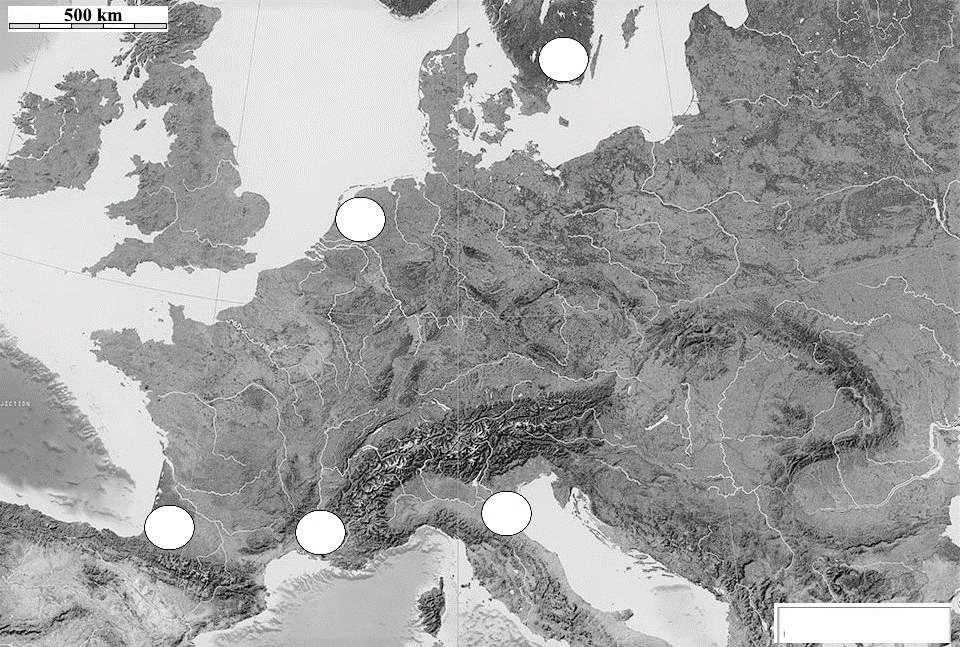 9. Naziv za kopnenu površinu prikazanu na slici 1 je _________________________. Ime mora koje                 se vidi na slici 1 je ______________________________________.10. Na priloženoj geografskoj karti upiši broj 1 u kružić koji označava jedno područje na kojem se                   nalaze ove kopnene površine. Nijansa boje kojom su ove površine prikazane na preglednoj                   geografskoj karti je _______________________________________ boja.                   Ime države u kojoj se nalazi najviše ovakvih površina je ________________________________.                  11. Slika 2 prikazuje morski zaljev koji je od otvorenog mora odvojen pješčanim sprudom.                   Naziv za ovakvu vrstu zaljeva je ___________________________. Na priloženoj geografskoj karti                   upiši broj 2 u kružić koji označava jedno područje na kojem se nalaze ovakvi zaljevi.                      SLJEDEĆA TRI ZADATKA RIJEŠI UZ POMOĆ PRILOŽENE KARTE BELGIJE.12. Osim regije glavnog grada, Belgija je podijeljena još na 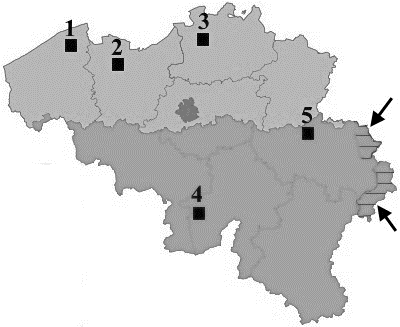 	      dvije regije. 	      Ime sjeverne regije je ___________________________, a	      ime južne regije je _____________________________ .13. Službeni jezik u južnoj regiji je ______________________                  jezik, naziv skupine jezika kojoj ovaj jezik pripada je                   ______________________________ skupina.	      Službeni jezik koji se govori u području označenom 	      strelicama je ___________________________ jezik.14. Najveća luka u Belgiji je označena brojem ____. Ime ove luke je _________________________.                   Ime grada koji zajedno s glavnim gradom i najvećom lukom čini gospodarski najrazvijeniji dio                   Belgije je ____________________________, na priloženoj karti je označen brojem ____.SLJEDEĆIH OSAM ZADATAKA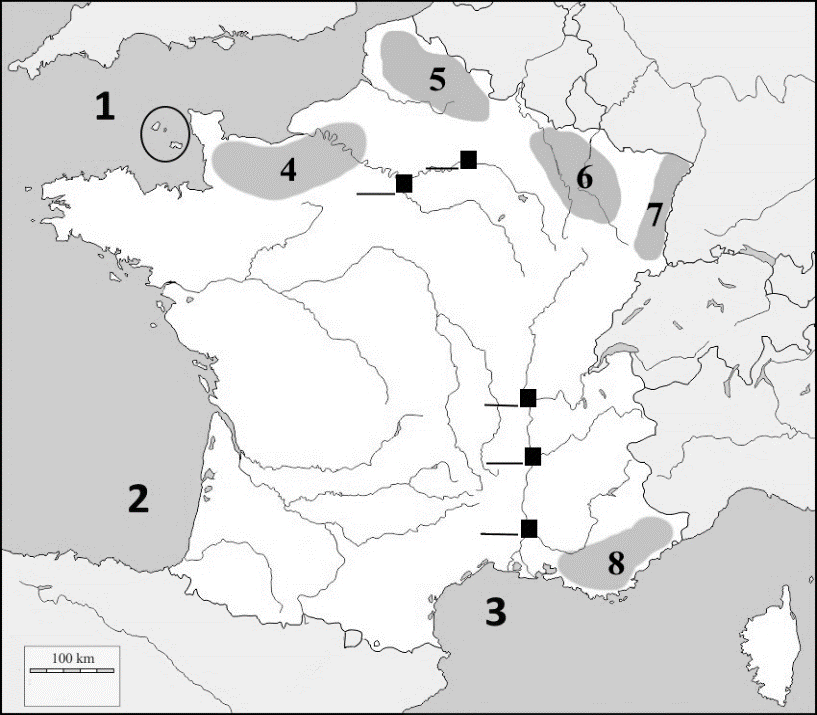 RIJEŠI UZ POMOĆ PRILOŽENEKARTE FRANCUSKE I DIJELOVASUSJEDNIH DRŽAVA.Na karti je brojem 1 označen morski       prolaz, a brojevima 2 i 3 morski zaljevi.       Na crtu iz broja upiši njihova imena.1 __________________________2 __________________________3 __________________________Ime otočja koje je zaokruženo na       karti je ____________________________.Na karti zaokruži Bodensko jezero.          Prema načinu postanka zavale ovo je ___________________________________ jezero.Pokrajina Alzas je označena brojem ____. Ime gorja koje se nalazi u ovoj pokrajini je _______________________________.Ime pokrajine označene brojem 8 je ________________________. Ime rijeke prikazane na karti      koja jednim dijelom teče kroz pokrajinu označenu brojem 4 je _____________________.Na crtu uz kvadratić kojim je označen smještaj Pariza upiši broj 9, a na crtu uz kvadratić kojim je     označen smještaj Lyona upiši broj 10. Imena rijeka na kojima se nalazi grad Lyon su ___________________ i ___________________.Na geografskoj karti mjerila 1: 8 000 000, zračna udaljenost između Pariza i Lyona je 5 cm.           Njihova zračna udaljenost u stvarnosti iznosi _____________. Ovu udaljenost je moguće prijeći za 2      sata vožnje vlakovima velikih brzina čija je originalna pokrata ________.Prostor za računanje:U SLJEDEĆEM ZADATKU POVEŽI SREDNJI I DESNI STUPAC S LIJEVIMUPISIVANJEM PRIPADAJUĆEG BROJA I SLOVA ISPRED POJMOVA U LIJEVOM STUPCU. DVA POJMA IZ SREDNJEG I DVA IZ DESNOG STUPCA NE MOGU SE POVEZATI.23. Nazivu tvrtke pridruži granu industrije i državu u kojoj se nalazi njeno središte._____ Philips			1 – automobilska		A – Belgija_____ BP (British Petrol)	2 – naftna			B – Francuska_____ L`Oreal			3 – tekstilna			C – Nizozemska					4 – kozmetička		D – Ujedinjeno Kraljevstvo					5 – elektrotehnička		E – Irska   U SLJEDEĆA DVA ZADATKA POVEŽI POJMOVE UPISIVANJEM SAMOJEDNOG SLOVA NA CRTU ISPRED POJMA U LIJEVOM STUPCU.JEDAN POJAM IZ DESNOG STUPCA NE MOŽE SE POVEZATI.Sljevovima pridruži rijeke koje im pripadaju.      		 _____ slijev Baltičkog mora			A) Po   _____ slijev Sredozemnog mora	       	B) Tejo   _____ slijev Sjevernog mora	            	C) Laba   _____ slijev Crnog mora			D) Dunav							E) Odra 25. Tipovima klime pridruži područje u kojem prevladava.   _____ stepska klima			A) Obala Sjevernog mora   _____ sredozemna klima		B) Prikaspijska nizina   _____ vlažna snježno šumska	C) Obala Barentsovog mora   _____ klima tundre			D) Obala Botničkog zaljeva                                                             E) Južna FrancuskaU SVAKOM OD SLJEDEĆA ČETIRI ZADATKA DVA SU ODGOVORA TOČNA.ZAOKRUŽI SLOVA ISPRED TOČNIH ODGOVORA.26. Koja su od navedenih gorja nastala u paleozoiku?                        a) Ural         b) Karpati         c) Pindos         d) Skandinavsko gorje        e) Kavkaz27. Koja od navedenih jezera imaju zavale ledenjačkog postanka?                        a) Ohridsko        b) Bledsko       c) Ženevsko       d) Rybinsko       e) Balaton28. U kojim od navedenih država je većina stanovnika protestantske vjeroispovijesti? 		a) Švicarska      b) Bugarska      c) Nizozemska      d) Švedska     e) Mađarska29. Koji od navedenih jezika ne pripadaju niti jednoj skupini indoeuropskih jezika?                        a) albanski       b) grčki      c) malteški      d) katalonski     e) baskijskiSLJEDEĆIH PET ZADATAKA RIJEŠI UZ POMOĆ PRILOŽENE KARTE 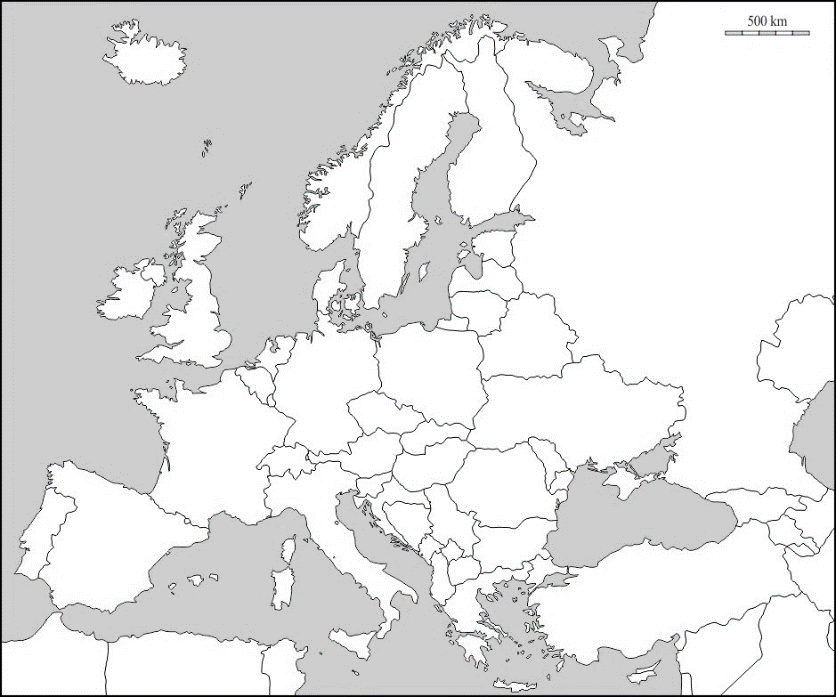 DRŽAVA EUROPE I TABLICE.
Izvor: The World Factbook, CIA, 2017.30. Izračunaj i upiši u tablicu podatke koji nedostaju.Ime monarhije koja ima najviše stanovnika je ___________________________. Na priloženoj       karti ovu državu označi brojem 1.Ime države koja ima najmanju stopu rodnosti je _________________________.         Na priloženoj karti označi ovu državu brojem 2. Ime države iz regije Sjeverna Europa s najvećom stopom rodnosti je______________________,       na priloženoj karti upiši broj 3 u ovu državu.Ime države koja ima najveću stopu prirodne promjene je _______________________, na            priloženoj karti upiši broj 4 u ovu državu. Stopa prirodne promjene ove države iznosi________.	            U TEKSTU KOJI GOVORI O KLIMI EUROPE TRI SU POGREŠNA POJMA. PRONAĐI IH U TEKSTU I PREPIŠI U PRVI STUPAC TABLICE, A UZ NJIH U DRUGI STUPAC, U ISTOM REDU, UPIŠI TOČNE POJMOVE.35. Geografski položaj je jedan od najvažnijih klimatskih čimbenika. Najveći dio Europe se nalazi u sjevernom umjerenom pojasu i stoga prevladavaju umjerene klime koje se prema Köppenovoj klasifikaciji označavaju slovom C. Prema srednjim temperaturama najtoplijeg mjeseca razlikujemo tri tipa umjereno tople vlažne klime. Najveći dio zapadne Europe ima umjereno toplu vlažnu klimu sa svježim ljetom. Zbog utjecaja kontinentalnosti, u područjima s ovom klimom godišnja amplituda temperature smanjuje se od obala Atlantskog oceana prema unutrašnjosti.ŠKOLSKO/OPĆINSKO/GRADSKO NATJECANJE IZ GEOGRAFIJE 2019. GODINERazred ili kategorija natjecanja:                    7. razredZaporka                                                               _____________________________________  Broj postignutih bodova ____ / 70   Potpis članova Školskog povjerenstva1. _____________________________________________________________2. _____________________________________________________________3. _____________________________________________________________Mjesto i nadnevak: _______________________________________________Za rješavanje zadataka predviđeno je 60 minuta. Ispit se rješava kemijskom olovkom s plavom tintom koja se ne briše. Uporaba obične olovke i crvene ili neke druge boje tinte (osim plave) rezultira diskvalifikacijom učenika.Pri rješavanju ispita treba primijeniti jezičnu normu standardnoga hrvatskoga jezika, posebice treba poštivati pravopisna pravila o pisanju velikoga i maloga početnog slova geografskih imena. Za pisanje geografskih imena u ispitima i praktičnim radovima primjenjuje se Hrvatski pravopis Instituta za hrvatski jezik i jezikoslovlje (2013.).Odgovori učenika moraju biti čitljivo napisani pisanim slovima, jedino u zadatcima u kojima je odgovor jedno slovo dopuštena je uporaba čitljivo napisanog velikog tiskanog slova.Za vrijeme pisanja ispita ne smije se koristiti ništa osim navedenoga pribora za pisanje. Ova odredba podrazumijeva da natjecatelji ne smiju kod sebe (na sebi, ispod, u svojoj odjeći i slično) imati predmete koji na bilo koji način mogu dovesti u sumnju pravilno provođenje natjecanja. Učenici se ne smiju služiti atlasom, zidnom kartom ni računalom. Kartografski i grafički prilozi nužni za rješavanje zadataka sastavni su dio ispita. Učenicima se dopušta pisanje po marginama i praznim stranicama ispitnog materijala bez oduzimanja bodova i/ili diskvalifikacije.Potpuno ispravno riješeni zadatci, prema uputi za rješavanje vrednuju se s jednim, dva ili tri boda. U djelomično ispravno riješenim zadatcima boduju se ispravno riješene čestice, ako nije bilo korekcije odgovora u tim česticama. Netočno riješeni zadatci i naknadno ispravljeni odgovori te odgovori koji su pisani velikim tiskanim slovima ili kombinacijom tiskanih i pisanih slova, kao i odgovori u zagradama ne vrednuju se.11232222232232312222223222222površina (km2)broj stanovnika(u tisućama)2017.gustoća naseljenosti(stan./km2)stopa rodnosti(‰)stopa smrtnosti(‰)Bjelorusija207 5959 55010,313,2Belgija32 54511 491353,111,312,9Danska43 0985 605130,110,510,3Hrvatska56 5944 28475,78,912,2Njemačka357 12180 594225,68,611,7Irska70 2735 01171,314,16,6Nizozemska41 52617 085411,410,98,9Švedska449 96422,112,19,4211123POGREŠAN POJAMTOČAN POJAM